О внесении дополнений в Порядок администрирования доходов бюджета сельского поселения  Енгалышевский сельсовет муниципального района Чишминский район Республики Башкортостан, администрируемых администрацией сельского поселения Енгалышевский сельсовет муниципального района Чишминский район Республики Башкортостан, утвержденный постановлением от 11 декабря 2018 года № 158В соответствии со статьей 20 Бюджетного кодекса Российской ФедерацииПОСТАНОВЛЯЮ:1. Дополнить приложение №1 к Порядку администрирования доходов бюджета сельского поселения Енгалышевский сельсовет муниципального района Чишминский район Республики Башкортостан, администрируемых  администрацией сельского поселения Енгалышевский сельсовет муниципального района Чишминский район Республики Башкортостан  следующим кодом бюджетной классификации:2.  Контроль за исполнением настоящего постановления оставляю за собой.   3. Настоящее постановление вступает в силу с момента подписания.Глава сельского поселения                                                            В.В. ЕрмолаевБаш[ортостан Республика]ыШишм^ районыМУНИЦИПАЛЬ РАЙОН советЫныЕНГАЛЫШ ауыл советыауыл биЛ^м^е хакимите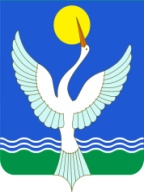 администрацияСЕЛЬСКОГО ПОСЕЛЕНИЯЕнгалышевский сельсоветМУНИЦИПАЛЬНОГО РАЙОНАЧишминскИЙ районРеспублики Башкортостан[АРАР20 февраль 2019 й.№  18ПОСТАНОВЛЕНИЕ 20 февраля 2019 г.123791 2 02 49999 10 7201 150Прочие межбюджетные трансферты, передаваемые бюджетам сельских поселений (расходные обязательства, возникающие при выполнении полномочий органов местного самоуправления по вопросам местного значения)Бухгалтерия